ACTIVITY PARTICIPATION INFORMATION2018-2019(Parent copy - retain for your	records)Activity Pass Prices Student - $50.00 (Grades K-12) Adult - $65.00Family - $165.00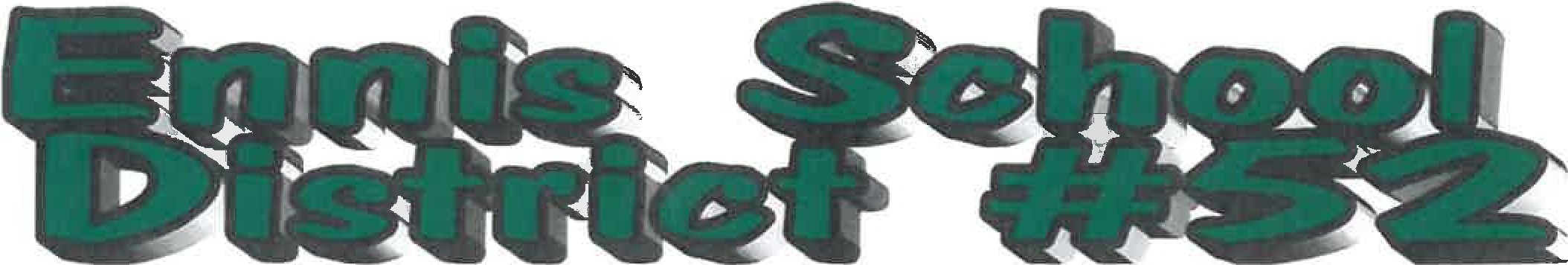 ENNIS SCHOOL DISTRICT ACTIVITIES-ATHLETIC HANDBOOK 2018-2019Ennis Public School District #52 will make equal educational opportunities available for all students without regard to race, color, national origin, ancestry, sex, ethnicity, language barrier, religious belief, physical or mental handicap or disability, economic or social condition, or actual or potential marital or parental status. (School Board Policy 3210)Please read carefully before signing:The Ennis School District provides a wide range of athletic and extra-curricular activities for both boys and girls. Participation in such activities is voluntary. The School District recognizes that participation in athletic and extra-curricular activities can bring the student many rewards.These activities require that the student make a commitment to the activity, submit to the discipline of the coach or advisor, and develop self-discipline to be able to successfully participate. Participation in these activities often requires considerable physical exertion, physical conditioning and adherence to training rules and regimens.The rewards for participation are obvious. Learning to function in a team effort teaches a student important lessons for life. Participation in individual sports teaches self-reliance and commitment. All such activities develop in the student an appreciation for his or her physical abilities and develop enthusiasm and school spirit. Competition is fun and everyone must learn how to deal with both victory and defeat.Athletic and extra-curricular activities tend to keep the student involved in a constructive endeavor. The District's experience has been that its athletes and members of other extra-curricular activities tend to be good citizens and good students. The District believes that you should encourage your child to participate in these activities and support and encourage him or her during the ups and downs of the particular endeavor.The School District will provide properly trained coaches, safe equipment and facilities, and make reasonable efforts to see that the athletic or extra-curricular program is safe for your child.Nevertheless, because athletic activity can involve injury to the participants, we must warn you of such dangers.The purpose of this warning is to aid you in making an informed decision as to whether the student should participate in the athletic activity. In addition, its purpose is to make you aware that as a student athlete and parent or guardian, it is your responsibility to learn about the sport involved and to inquire of coaches, physicians and other knowledgeable persons about any concerns that you might have regarding athletic safety and the School District's athletic program.Athletic injuries can impair the student's general, physical and mental health and the student's ability to earn a living and engage in social or recreational activities and general enjoyment of life. Such injuries can include health or serious physical injury and a possibility of emotional injury. Injury can arise from training room procedures, the administration of first aid, or failing to follow game, training, safety or other team rules. The use of transportation provided or arranged by the School District to and from games also involves the risk of injury or death.DIRECTORY INFORMATIONRegarding student records, federal law requires that "directory information" on a child may be released by the District to anyone who requests it unless the parent/guardian/caretaker relative objects in writing to the release of the information. This includes release of directory information to post­ secondary institutions and military recruiters. Please make sure a parent/guardian/care taker relative completes the Student Directory Information Notification as found in the Student Handbook.REOUIREMENTSAll students participating in extracurricular activities must have the following prior to the first practice:A required physical documented on the official Montana High School Association (MHSA) Physical Form (at least for all MHSA sanctioned activities).An Assumption of Risk statement signed by the parent.A Permission to Participate form (sign-off). An updated Medical information form.A Concussion Education and Compliance form signed by the student athlete and parent.A required testing activity form W3351F signed by the student athlete and parent.PVRPOSEThe purpose of this guide is to establish rules, procedures, policies, and philosophy as it pertains to the Ennis School District Athletic and Activities Programs. The fundamental purpose of the athletic/activities program is to facilitate development of:Sportsmanship,A sense of responsibility to themselves and others,A devotion to an athletic and/or activities assignment,Pride of accomplishment of a job done to the best of one's ability, Sense of belonging to a group,Social values derived from contact with students and adults from other communities and Healthy behaviors of participants.GENERAL INFORMATION RELATING TO POLICIESACADEMIC ELIGIBILITY FOR PARTICIPATIONEnnis Schools will follow the eligibility rules as set forth by the Montana High School Association which reads as follows:MHSA Requirement; A student must be enrolled and have received a passing grade in at leasttwenty (20) periods of prepared class work or its equivalent in the last previous semester in which the student was in attendance. Failure to meet this requirement will result in one (1) semester of ineligibility. Middle school students will be required to receive a passing grade in ten (10) periods of prepared work per week. A home school student is not eligible to participate for an MHSA member school. (Article II, Section (2) Eligibility, MHSA handbook)No student who is enrolled in a grade below the ninth shall be eligible to participate in a MHSA Association Contest, except as established in Section (5) of the MHSA handbook4Ennis Schools further stipulate:Ennis High School Requirement; In addition, Ennis Schools requires the following:A weekly eligibility check will be conducted for all students involved in any extra -curricular student activity, grades 6-12, based on the current cumulative grade for that quarter on the date of the eligibility check. The first eligibility check for each quarter will take place the 3rd Tuesday to allow students and staff time to establish new grades and GPAs.* Quarter grades, NOT semester grades will be used to determine eligibility.Eligibility will be checked on Tuesday morning; teachers will be required to give at least one grade each week and shall upgrade their PowerSchool grade-books by each Monday evening. The principal will inform students and coaches/advisors of student eligibility status. Academic ineligibility will run from Wednesday through Tuesday at midnight.A student must have no F's and must maintain a cumulative quarter grade point average (GPA) of2.0 or higher to be considered academically eligible until the next eligibility check. Students ineligible on the last day of any quarter will remain ineligible until the next quarter's 3rd Tuesday eligibility check.Grace Period Clause: students will be given one grace period per quarter that may be used during that quarter, but may NOT be used for ineligibility that exists on the last eligibility check of that quarter. If a student uses a grace period, they will be eligible for that week, but only if he or she attends study table each day it is offered. If a student misses study table that week, he or she will immediately become ineligible until the next eligibility check and will have forfeited the grace period.A student who is academically ineligible will be expected to participate in all practices that weekprovided the student attends Study Table for each day it is offered. Tardiness to or failure to attend Study Table will result in the loss of practice privileges for that day. The core purpose of study table is to help the student regain his or her eligibility.A student who is ineligible will not participate in any contest or travel with the team or activity group during the period of ineligibility.Activities PhilosophyACTIVITIES PHILOSOPHYIt is our philosophy that participation in co-curricular activities is an integral and vital part of the total educational program.The clubs, activities, and athletics provided by Ennis School District No. 52 shall afford opportunities for students to involve themselves outside the classroom. Besides providing these programs, the District encourages student involvement because it benefits both the individual student and the school. The student derives cooperation, dedication, personal pride and ownership, sense of purpose, enhanced self-worth, loyalty, success and recognition, physical and social development, and a wholesome use of time.Student interest leads to pride in school, citizenship, leadership, democratic experience, and character development. Teamwork, sportsmanship, and respect for others' rights and views are advanced.Therefore, we believe it is the responsibility of the District to identify and maintain a mix of activities that motivates an optimum number of students without encroaching on one another. It is further incumbent upon the District to encourage participation by students for the above-mentioned reasons and their synergistic effect on the school community.5Finally, we believe that these activities are not an end in themselves, but vehicles to work with students. We want to "win" not for "winning's sake," but because the desire to excel is a worthwhile lifetime goal. We do not subscribe to a "winning at all costs" philosophy. We value the importance of good sportsmanship, giving one's best effort, winning humbly, and losing with grace. We believe it is not the score that makes one a "winner" or a "loser".Accident Report Form and ProcedureInjuries: All injuries are to be reported immediately to the coach/advisor/activity director regardless of the nature of the injury. The coach/advisor/director will fill out an accident report form and file it in the principal's office within one (1) school day of the accident.Age Rule- MHSASection (7) AGE RULE7.1 No student is eligible to participate in an Association contest who has become nineteen (19) years old on or before midnight, August 31, of a given year. Therefore, a student who becomes nineteen {19) years old after midnight, August 31, of a given year, will be permitted to compete in all Association contests throughout that school year, under the provisions of this section.Assumption of Risk StatementLiability: The coach/ advisor/ director, any other member of the school staff, or any member of the Board of Trustees will not be held liable or responsible in case of an accident incurred during practice, games, meets, matches, tournaments, concerts, or trips supervised by Ennis Public Schools. Each parent or guardian will be responsible to sign an "assumption of risk" statement indicating that the parents/guardians assume all risks for injuries resulting from such participation. [Board Policy 2151]Attendance the Day of an ActivitySchool Absences; Absences from school and participation in practices, games, meets or performances. If you are absent from school for a school sponsored event you can practice, play in a game, or take part in a performance that day.If you are absent from school for a limited number of periods for a medical, dental, optometrist, etc. appointment you can participate with approval from the administration (principal, vice principal, orthe activities director). A written excuse from the doctor is required.You may attend practice, play in games, or participate in performances with administrative approval if absent for a court appearance, bereavement, a family emergency, or some other reason deemed acceptable by the administration.If you are home sick and do not come to school for all or part of the day or are absent from any class (excused or unexcused) you cannot practice, play, or participate in performances. It is not in the best interest of our participants to be practicing when sick.If you are in school but are absent from class for reasons deemed unexcused, you may not participate in games, practices, or performances that day.School Suspension; School suspension means the exclusion of a student fromattending individual classes or school and participating in school activities for an initial period not to exceed ten (10) school days. This will be treated as an unexcused absence from the activity. If a student serves a suspension from school, they will not be able to participate in that week's activity. This will be treated as an unexcused absence from the activity. [School Board Policy 3300]Bullying. Harassment, Intimidation. Hazing PolicyHAZING, BULLYING, HARASSMENT & INTIMIDATION6The Board will strive to provide a positive and productive learning and working environment. Bullying, harassment, intimidation, or hazing, by students, staff, or third parties, is strictly prohibited and shall not be tolerated. (School Board Policy #3226)"Hazing" includes but is not limited to any act that recklessly or intentionally endangers the mental or physical health or safety of a student for the purpose of initiation or as a condition or precondition of attaining membership in or affiliation with any District-sponsored activity or grade­ level attainment, including but not limited to forced consumption of any drink, alcoholic beverage, drug, or controlled substance, forced exposure to the elements, forced prolonged exclusion from social contact, sleep deprivation, or any other forced activity that could adversely affect the mental or physical health or safety of a student; requires, encourages, authorizes , or permits another to be subject to wearing or carrying any obscene or physically burdensome article, assignment of pranks to be performed, or other such activities intended to degrade or humiliate."Bullying" mears any harassment, intimidation hazing, or threatening insulting, or demeaning gesture or physical contact , including any intentional written, verbal, or electronic communication ("cyberbullying") or threat directed against a student that is persistent severe , or repeated, and that substantially interferes with a student's educational  benefits, opportunities, or performance, that takes place on or immediately adjacent to school grounds, at any school­ sponsored activity , on school-provided transportation, at any official school bus stop, or anywhere conduct may reasonably be considered to be a threat or an attempted intimidation of a student or staff member or an interference with school purposes or an educational function, and that has the effect of:Physically harming a student or damaging a student's property;Knowingly placing a student in reasonable fear of physical harm to the student or dam ag e to the student's property;Creating a hostile educational environment, or;Substantially and materially disrupts the orderly operation of a school.Electronic communication device" means any mode of electronic communication, including but not limited to computers, cell phone PDA, social media or the internet.ReportingAll complaints about behavior that may violate this policy shall be promptly investigated. Any student, employee, or third party who has knowledge of conduct in violation of this policy or feels he/she has been a victim of hazing, harassment, intimidation, or bullying in violation of this policy is encouraged to immediately report his/her concerns to the building principal or the District Administrator, who have overall responsibility for such investigations. A student may also report concerns to a teacher or counselor, who will be responsible for notifying the appropriate District official. Complaints against the building principal shall be filed with the Superintendent. Complaints against the Superintendent or District Administrator shall be filed with the Board.Exhaustion of Administrative RemediesA person alleging violation of any form of harassment, intimidation, hazing, or threatening, insulting, or demeaning gesture or physical contact, including any intentional written, verbal, or electronic communication, as stated above, may seek redress under any available law, either civil or criminal, after exhausting all administrative remedies.SEX BASED DISCRIMINATION AND TITLE IXNo student, on the basis of sex, will be denied equal access to programs, activities, services, or benefits or be limited in the exercise of any right, privilege, or advantage, or denied equal access to educational and extracurricular programs and activities.7Inquiries regarding discrimination on the basis of sex should be directed to the District Title IX Coordinator, located in the Ennis High School District Administration Office.Sexual Harassment Policy (B.P, 3225)Sexual harassment is a form of sex discrimination and is prohibited. An employee, District agent, or student engages in sexual harassment whenever that individual makes unwelcome advances, requests sexual favors, or engages in other verbal, non-verbal, or physical conduct of a sexual or sex-based nature , imposed on the basis of sex, that:Denies or limits the provision of educational aid, benefits, services, opportunities, or treatment, or that makes such conduct a condition of a student's academic status; orHas the purpose or effect of:Substantially interfering with a student's educational environment;Creating an intimidating, hostile, or offensive educational environment;Depriving a student of educational aid, benefits, services, opportunities, or treatment; orMaking submission to or rejection of such unwelcome conduct the basis for academicDecisions affecting a student.Students who believe that they may have been sexually harassed or intimidated should consult a counselor, teacher, Title IX coordinator, or administrator, who will assist them in the complaint process. Supervisors or teachers who knowingly condone or fail to report or assist a student to take action to remediate such behavior of sexual harassment or intimidation may themselves be subject to discipline.FORA COMPLETE DESCRIPTION of the Ennis School District#52 Sexual Harassment Policy, refer to Policy Descriptor code: BP 3225 and/or contact Ross Lingle Title IX Coordinator, Ennis Public Schools.Cell  phone use  by studentsCell Phones and Other Electronic Equipment (Students)Student possession and use of cellular phones, and other electronic mobile devices on school grounds, at school-sponsored activities, and while under the supervision and control of District employees is a privilege which will be permitted only under the circumstances described herein. At no time, will any student operate a cell phone or other electronic mobile devices with video capabilities in a locker room, bathroom, or other location where such operation may violate the privacy right of another person. In addition, it is expected that students not be on their devices during actual play. Students are expected to watch the competition and to be in full support of their peers.Code of ConductExtra - and Co - Curricular Chemical Use PolicyStudents participating in extra- and co-curricular activities, whether sponsored by the MHSA or not, shall not use, have in possession, sell, purchase, or distribute alcohol, tobacco products, alternative nicotine and vapor products, or illegal drugs or abuse prescription or non-prescription drugs during their extracurricular seasons. These rules are in effect twenty-four (24) hours a day.This policy applies to middle and high school students who are involved in the extra- and co-curricular activities program.8College RecruitingCoaches are encouraged to promote their athletes for scholarships whenever possible, however this should be done after consultation with parent s.Documentation of all contacts with representatives of secondary institutions should be forwarded to the Activities Director.When counseling athletes or their parents, coaches should inform them of NCAA student-athlete eligibility requirements.Code of EthicsACTIVITY CODE OF ETHICS:It is the duty of everyone involved in school activities, participant or sponsor, to:Emphasize the proper ideals of sportsmanship, ethical conduct and fair play.Eliminate all possibilities which tend to destroy the best values of the activity.Stress the values derived from participating in activities.Show cordial courtesy to visitors and officials.S) Respect the integrity and judgment of sports officials.Achieve a thorough understanding of the activity and its rules.Encourage leadership and good judgment.Recognize that the purpose of activities is to promote the physical, mental social, and emotional well-being of all involved.Remember ... no competition is a matter of life or death for participants, coach, school, official, fan or community.Keep an open line of communication between participant and coach/ sponsor.Hazing, harassment, bullying, intimidation on the part of students, staff, or a third party (fan or student attending event) will not be tolerated. Activities are an extension of the classroom and a violation will be treated as such and dealt with as stated in the student and staff handbooks.Realize that your failure as a student participant to abide by the code of ethics may result in your removal from the event, activity, and/or disciplinary action.Concussion Education and ComplianceConcussion Form: All participants and their parent/guardian must initial all the required information on the concussion form and have it completed before the student may begin practice.9A Fact Sheet for ATHLETESWHAT IS A CONCUSSION?A concussion is a brain injury that:Is caused by a bump or blow to the head Can change the way your brain normally worksCan occur during practices or games in any sportCan happen even if you haven't been knocked outCan be serious even if you've just been "dinged"WHAT	ARE	THE	SYMPTOMS	OF	A CONCUSSION?Headache or "pressure in headNausea or vomitingBalance problems or dizzinessDouble or blurry visionBothered by lightBothered by noiseFeeling sluggish, hazy, foggy, or groggyDifficulty paying attentionMemory problemsConfusionDoes not "feel right"WHAT SHOULD I DO IF I THINK I HAVE A CONCUSSION?Tell your coaches and your parents. Never ignore a bump or blow to the head even if you feel fine. Also, tell your coach if one of your teammates might have a concussion.Get a medical checkup. A doctor or health care professional can tell you if you have a concussion and when you are OK to return to play.Give yourself time to get better. If you have had a concussion, your brain needs time to heal. While your brain is still healing, you are much more likely to have a second concussion. Second or later concussions can cause damage to your brain. It is important to rest until you get approval from a doctor or health care professional to return to play.HOW CAN I PREVENT A CONCUSSION?Every sport is different, but there are steps you can take to protect yourself.Follow your coach's rules for safety and the Rules of the sport.Practice good sportsmanship at all times.Use the proper sports equipment, including personal protective equipment (such as helmets, padding, shin guards, and eye and mouth guards). In order for equipment to protect you, it must be:> The right equipment for the game, position, or activity> Worn correctly and fit well> Used every time you playRemember, when indoubt, sit them out!It's better to miss one game than the whole season.10A Fact Sheet for PARENTSWHAT IS A CONCUSSION?A concussion is a brain injury. Concussions are caused by a bump or blow to the head. Even a "ding," "getting your bell rung," or what seems to be a mild bump or blow to the head can be serious.You can't see a concussion. Signs and symptoms of concussion can show up right after the injury or may not appear or be noticed until days or weeks after the injury. If your child reports any symptoms of concussion, or if you notice the symptoms yourself, seek medical attention right away.WHAT ARE THE SIGNS AND SYMPTOMS OF ACONCUSSION?Signs Observed by Parents or GuardiansIf your child has experienced a bump or blow to the head during a game or practice, look for any of the following signs and symptoms of a concussion:Appears dazed or stunnedIs confused about assignment or positionForgets an instructionIs unsure of game, score, or opponent Moves clumsily• Answers questions slowly Loses consciousness (even briefly)Shows behavior or personality changesCan't recall events prior to hit or fall Can't recall events after hit or fallSymptoms Reported by AthleteHeadache or "pressure" in headNausea or vomitingBalance problems or dizziness Double or blurry visionSensitivity to light Sensitivity to noiseFeeling sluggish, hazy, foggy, or groggyConcentration or memory problems ConfusionDoes not "feel right"HOW CANYOUHELP YOUR CHILD PREVENT A CONCUSSION?Every sport is different, but there are steps yourChildren can take to protect themselves from concussion.Ensure that they follow their coach's rules for safety and the rules of the sport.Encourage them to practice good sportsmanship at all times.Make sure they wear the right protective equipment for their activity (such as helmets, padding shin guards, and eye and mouth guards). Protective equipment should fit properly, be well maintained, and be worn consistently and correctly.Learn the signs and symptoms of a concussion.WHAT SHOULD YOU DO IF YOU THINK YOUR CHILD HAS A CONCUSSION?Seek medical attention right away. A health care professional will be able to decide how serious the concussion is and when it is safe for your child to return to sports.Keep your child out of play. Concussions take time to heal. Don't let your child return to play until a health care professional says it's OK. Children who return to play too soon-while the brain is still healing-risk a greater chance of having a second concussion. Second or later concussions can be very serious. They can cause permanent brain damage affecting your child for a lifetime.Tell your child's coach about any recent concussion. Coaches should know if your child had a recent concussion in ANY sport. Your child's coach may not know about a concussion your child received in another sport or activity unless you tell the coach.11Remember, when in doubt, sit them out!It's better to miss one game than the whole season.Be PreparedA concussion is a type of traumatic brain injury, or TBI, caused by a bump, blow, or jolt to the head that can change the way your brain normally works. Concussions can also occur from a blow to the body that causes the head to move rapidly back and forth. Even a "ding," "getting your bell rung," or what seems to be mild bump or blow to the head can be serious. Concussions can occur in any sport or recreation activity. So, all coaches, parents, and athletes need to learn concussion signs and symptoms and what to do if a concussion occurs.SIGNS AND SYMPTOMS OF A CONCUSSION12Corporal Punishment {Discipline and Punishment of Pupils M.C.A. 20-4-302) No District employee or person engaged by the District may inflict or cause to be inflicted corporal punishment on a student. Corporal punishment does not include reasonable force District personnel are permitted to use as needed to maintain safety for other students, school personnel, or other persons or for the purpose of self-defense.Participant Selection PolicyIn some activities, only a limited number of participants will be possible. Selections or auditions will occur and some participants will not be included on teams or selected for positions or roles. Coaches/advisors/directors are charged with the following responsibilities relating to these decisions:The coach/advisor/activity director is responsible for making decisions about who is selected, keeping those participants who give the group the best chance of success.The coach/advisor/activity director has the responsibility to meet with each participant who is not selected and explain the reasons for the decision.The coach/advisor/director has the responsibility to meet with parents who would like to discuss a selection decision. The coach/advisor/director will not meet with a parent until a 48-hour waiting period is observed.Dress and GroomingDress for ActivitiesCoaches/sponsors/advisors are hereby encouraged and authorized to establish exemplary standards and practices in fashion, grooming and taste that will tend to enhance the appearance of the group as a whole. Students are expected to look neat and clean. Dress for success.Such standards and/or practices must be of a reasonable nature, appropriate to the group's activity and reflect positively on the image of the group and school.Further, these standards and/or practices must be made known to all potential members at the beginning of the activity season for that group (or sooner if possible).11. Dual Activity in a SeasonQUALIFYING ACTIVITY PREFERENCEAt any time a student is participating in multiple school-sponsored activities and more than one activity falls on the same day, the participant will attend and participate in the activity that is a state level competition or qualifying activity (districts/divisional/ regionals) for future participation.18. Extra-Curricular Activities OfferedBASKETBALL (grades 6-12)Basketball is a ball and hoop sport involving CONTACT. Because it is a contact sport, basketball involves the risk of serious injury to every part of the body.Common injuries sustained as a result of participating in basketball include ankle, knee, back, head or neck and leg injuries. Bruises, muscle strains, cramps, fractures and dislocations are common types of injuries sustained by basketball players. Basketball injuries can result from contact with other participants, the basketball, the playing surface and other solid objects in and around the basketball court.CROSS COUNTRY (grades 6-12)Cross Country is a sport involving running. Common injuries sustained as a result of participating incross country are to the thigh, and hamstring muscle in the back part of the leg. The most common time for injury to occur is during practice or warm-up.The risk of injury may result from falls or collisions with others, or in the case of cheerleading, with participants in the sports where cheerleading takes place.FOOTBALL (grades 6-12)Tackle football is a violent contact sport. The sport may involve injury to virtually every part of thebody such as neck, and spinal injuries resulting in paralysis; brain damage, eye damage, dental loss, hearing and other head injuries. Injuries may result to the body's nerves, blood vessels, internal, reproductive organs, bones. joints, ligaments, muscles and tendons. Other injuries may include heat stroke, heart failure, asthmatic attack and or the additional strain the body may place on an already existing physical condition. Common injuries include knee injuries, strains of muscles, shin splints, ankle, shoulder, low back and torso injuries. Dislocations and fractures of bones are also common.Injury can result from correct or incorrect performance and occur in tryouts, practice, warm-ups, scrimmages or games. Injury may result from contact with other players, bystanders, the playing surface, training equipment, goal posts or other objects in and around the play field. Injury may result from misfitted or worn equipment.GOLF (grades 9-12)Golf is a competitive outdoor sport. Common injuries sustained as a result of participating in golfare principally located in the low back, wrist, hand, shoulder, elbow, neck and knee. Typical types of injuries to golfers include tendon and muscle strains, ligament sprains, and nerve impairment. The majority of these injuries occur during the impact or follow-through phases of the golf swing. The repetitive nature of the golf swing and contact with something other than the ball during the swing are common injury causes. The most common cause of serious physical injury or death involves being struck by a golf club, golf ball or by lightning. Slipping and falling due to uneven terrain or wearing golf shoes on a smooth surface can result in injury. Heat stroke or heart failure may also result.SOFTBALL (grades 9-12)Softball is a competitive ball sport. Common injuries sustained as a result of participating in softball are to the arms, hand, legs, feet, ankle, knee, low back, shoulder and elbow. Bruises, scrapes, strains, sprains, fractures, ligament, cartilage damage and concussions are also possible.Softball injuries can result from the correct or incorrect performance of playing techniques used in tryouts, practices, warmups or games. Injury to the head and mouth, nose, teeth, eyes, ears and other parts of the body can result from contact with the ball, players, the playing surface and other solid objects in and around the play area.TRACK AND FIELD (grades 6-12)Track and field is a sport involving sprinting, running, jumping and activities such as the pole vault, high jump and discus throw. Common injuries sustained as a result of participating in track and field are to the thigh, and hamstring muscle in the back part of the leg. Shin splints, muscle and tendon injuries can occur as a result of falls competing in the pole vault or high jump. Injury can occur as a result of being struck by a discus, shotput or javelin. The most common time for injury to occur is during practice or warm-up.VOLLEYBALL (grades 6-12)Volleyball is a competitive net and power ball sport. Common injuries sustained as a result of participating in volleyball are to the arms, hand, legs, feet, ankle, knee, low back, shoulder and elbow. Bruises, scrapes, strains, sprains, fractures, ligament, cartilage damage and concussions are also possible.Volleyball injuries can result from the correct or incorrect performance of playing techniques used in tryouts, practices, warm ups, game s, drills, exercises or matches. Injury to the head and mouth, nose, teeth, eyes, ears and other parts of the body can result from contact with the ball, players, the playing surface and other solid objects in and around the play area.19, Homeless Student RightsOur school and school district provide equal access and comparable services to all students. A homeless student's residence is determined by the residence of the parent/guardian. A homeless student must meet all MHSA eligibility criteria for participation in any MHSA sanctioned activity. Contact the school districts Homeless Liaison and Activity Director for further assistance.Casey Klasna Homeless Liaison Ennis Public School AddressEnnis, MT 59729406-682-425820, Insurance and InjuryThe School District does not provide accident or medical insurance coverage for students. Insurance coverage may be purchased by parents through a private company for a minimum fee. Insurance information is distributed at the beginning of the school year and available throughout the year. Please review the information carefully, consider the benefits of such coverage, and complete the application as per instructions. This is an opportunity to provide insurance coverage while your child is at school or participating in activities. A parent seeking coverage must make sure the insurance coverage is in place prior to the first day of practice and/or school. Please contact the coach or athletic director for additionalInformation.21, Meal Procedure Recommended Meal AllowancesWhen the District provides meals, the following meal allowances will be adhered to:Gratuities: When appropriate (sit down meals), it is not the districts responsibility for gratuity. Students and Coaches are to leave gratuities at their own expense.NOTE: Specialty drinks and or desserts are the student's responsibility.Student Meals:Team meals will be provided for post season competition. The district under certain circumstances, may provide meals for regular season games, meets or tournaments. All meals will be purchased according to School District Purchasing policy(s). Rates per meal will be in accordance with the School Districts per diem policies.The District will allow parents or others to provide packed meals for the team(s) while traveling. ThisWould be known as a 'cooler clause".Medication PolicyADMINISTERING MEDICINES TO STUDENTS (BP Policy #3416)Ennis School District #52 recommends that medication be given at home whenever possible. Students requiring medication shall be identified by parents and/or physician and will be encouraged to notify coach/sponsor or Activities Director. Under no circumstances will school personnel provide aspirin or other patient's medication to students.Parent MeetingParent Meeting; Parents/guardians and students participating in an activity are required to attend an informational meeting to discuss and sign the activities policy. Parents are required to attend a parent meeting for each activity their child will be participating in. This meeting will be held before the first practice session. If parents are unable to attend the regularly scheduled meeting, they must let the coach know in advance and then schedule a time to meet with the coach to discuss the contents of the meeting.Participation Fee (Districts Collection & Tracking)A participation fee will be assessed to ALL students participating in middle school and high school activities. Fees will be assessed one (1) time per year, when the participant joins their first sport/club/group/etc. Fees will be as follows:Middle School $50.00	High School $50.00**NOTE** Any student unable to pay the participation fee due to financial constraints is encouraged to contact the activities director or building principal to make arrangements for an alternative method of payment of fees (ex. installment payments, work/participation ). It is important to understand that Ennis Public Schools will make every effort to see that no student is eliminated from participation in activities due to financial constraints.Physical Exams (MHSA Form)MHSA Handbook: ARTICLE II Section (3) Physical ExamA physical examination is required for each student in order to be considered eligible and to be approved for participation in an Association Contest. Physical examinations must be completed prior to the first day of practice. This examination must be certified by a licensed medical professional actingwithin the scope and limitations of his/her practice. This certification is valid for a period of one school year. A physical examination conducted before May 1st is not valid for participation the following school year. The physical examination form developed by the MHSA Medical Advisory Committee and approved by the MHSA Executive Board must be used. A current form may be obtained from the school office or from the medical office giving the physical. School Night ActivitiesThroughout the season, there will more than likely be competition on a school night. Students need to plan for school night trips. This may include regular season and post season competition. There will be nights where the students and coaches arrive home late. Students are required to be at school the next day by the start of school. In the event of an emergency situation, administrative discretion will be used.School Sponsored TripsStudent participation on intra and extracurricular trips is subject to eligibility requirements. (See Activity Eligibility.) Students participating in school sponsored trips, whether for the day or overnight, are regarded by Ennis School and the public as representatives of the school system. As representatives of the school system, public image is projected by the conduct, the attitudes and the reputations of those students who take a leading role in intra- and extra-curricular activities. Therefore, student participants must comply with rules of the school system, the rules of their coaches or advisors, and the civil laws of society.Student conduct on any school sponsored trip that does not adhere to the reasonable standards established will be dealt with in a timely manner by the coach/advisor and administration. Student misbehavior on school sponsored trips may lead to student suspension from participating in school sponsored trips. Parents will be notified of any incident concerning their child on a school sponsored trip by the coach/advisor and/or administration.Opportunities may occur for junior high students to attend high school co-curricular, intracurricular and/or extracurricular overnight events. Consideration for approval will be made on a case by case basis by administration at the request of the advisor or coach. Any additional chaperone may be required in the event that junior high and high school students are traveling together overnight.Sportsmanship (MHSA Handbook p. 26-27)Section (33) SPORTSMANSHIP GUIDELINESStatement of philosophy: The Montana High School Association has established policies, expectations and responsibilities which will cultivate the ideals of good sportsmanship. It shall be the responsibility of each member school to ensure that all individuals employed or directly associated with the interscholastic program conduct themselves in a sportsmanlike manner. The coach represents the school at interscholastic athletic activities. It is the responsibility of the head and assistant coaches to serve as role models for students and the public.Code of Conduct: A coach will be in violation of the standards for good sportsmanship established by the Montana High School Association by:Making degrading/critical remarks about officials during or after a contest either at the competition site, from the bench, in the locker area or through any public news media;Arguing with officials or going through motions indicating dislike/disdain for a decision;Detaining the officials following a contest to request or argue a ruling or explanation of actions by the official;Being ejected from a contest;Physically assaulting an official.Suspension or Exclusion from TeamStudent and Parent/Legal Guardian Due ProcessIf a determination is made that a student has violated this policy, the student and parent/guardian shall be notified of the violation by telephone and mail. Also at this time, the student and parent or guardian shall be notified of the type of discipline that will be administered or recommended to the Board.Any parent or legal guardian and student who are aggrieved by the imposition of any action (other than a recommendation for exclusion from an activity) shall have the right to an informal conference with the principal, for the purpose of resolving the grievance At such a conference, the student and the parent shall be subject to questioning by the principal, and shall be entitled to question staff involved in the matter being grieved.If the discipline involves a high school student and the recommended discipline is exclusion from participation in extra- and/or co-curricular activities for a period in excess of ten (10) days, the parent and student will be notified of the date and time the Board will consider the recommendation. Only theBoard can exclude a high school student from participation in extra- and/or co-curricular activities. Legal Reference: § 20-5-201, MCA Duties and sanctions30,Travel Rules, Regulations  and Procedure  (Parent  written request that their child allowed alternative transportation to and from site)Travel Requirements: All participants must travel to and return from all out of town activities with the team unless prior written permission is asked by their parents and granted by the administration.Participants will be released to travel with their parent/guardian only, after signing out with their coach/sponsor.ACTIVITY TRANSPORTATIONBecause of the legal implications regarding school district responsibilities and liability for any student involved as a participant in a school sponsored extracurricular activity , participating students will be required to ride school-sponsored transportation to and from any activity taking place away from Ennis.This will apply to any student who is a member of a team, music group, cheerleading squad, pep bus or any other school-sponsored activity involving students as assigned participants. It does not include student spectators, except those riding on a pep bus.The only exception will be a written request by a parent for their son/daughter to ride with THEM to/from the activity. The parents must SEE the coach/sponsor and sign a release at the time of the request. If for some reason, the parent may want the student to LEAVE an activity with someone other than themselves, a request must be made in writing PRIOR to the scheduled activity and must be pre­ approved by the activities director or another Ennis Schools administrator.Any person providing transportation for student activity members with a specific request from the parent as previously outlined, must meet one of the following qualifications:1) An immediate family member; sister/brother, grandparent, and/or adult 21 years or older. This person(s) must SEE the coach/sponsor and sign the student out prior to leaving the activity.Any participant who arrives late for a coach's/sponsor's announced leave time will NOT be allowed to participate in the activity for that day.Transporting students with Personal VehiclesUSE OFPRIVATE VEHICLES FOR DISTRICT BUSINESSThe use of private vehicles for district business, including the transportation of students, is discouraged. Staff members should use district-owned vehicles whenever possible, scheduling activities and other transportation far enough in advance to avoid any non-emergency use of private vehicles. No staff members may use a private vehicle for district business without written permission from the building principal. Before transporting any students, the owner of any private vehicle must provide proof of sufficient liability insurance, current registration and a current Montana driver's license. A driver may only transport the number of students as there are seatbelts in his/her vehicle.Transportation To/From ContestsSTUDENT TRANSPORTATION IN PRIVATE VEHICLESTransportation of students to and from co-curricular and extracurricular activities sponsored by the district is provided by the district's transportation system in accordance with district policy.Parents, employees, and other designated adults may be permitted to use private vehicles to transport students other than their own on field trips or other school activities only with prior building principal approval. Before transporting any students, the owner of any private vehicle must provide proof of sufficient liability insurance, current registration and a current Montana driver's license. A driver may only transport the number of students as there are seatbelts in his/her vehicle.No student is to be permitted to perform district business with his/her own vehicle, a staff member's vehicle, or a district-owned vehicle.Video SurveillanceThe Board authorizes the use of video cameras on District property to ensure the health, welfare, and safety of all staff, students, and visitors to District property and to safeguard District buildings, grounds, and equipment. The Superintendent will approve appropriate locations for video cameras.The Superintendent will notify staff and students, through staff and student handbooks or by other means, which video surveillance may occur on District property. A notice will also be posted at the main entrance of all District buildings, and on all buses, indicating the use of video surveillance.The District may choose to make video recordings a part of a student's educational record or of a staff member's personnel record. The District will comply with all applicable state and federal laws related to record maintenance and retention.34, DRUG TESTING PROGRAM (DTP)Extra-curricular and Co-curricular Activities Mandatory and Random Drug Testing Policy:The Ennis School District has adopted this policy to enhance and convey our strong commitment to the health, safety, and well-being of our students. Results of studies throughout the United States indicate that education alone, as a preventive measure, is not effective in combating substance abuse.  Our commitment to maintaining the Ennis School District as a safe and secure educational environment requires a clear policy and supportive programs relating to detection, treatment, and prevention of substance abuse by students involved in extra-curricular and/or co-curricular activities.PurposeThe purpose of this program is to educate and help direct students away from drug and alcohol abuse and toward healthy and drug-free participation. Students involved in extra-curricular/co-curricular activities need to be exemplary in the eyes of the community and other students. Activity Students carry a responsibility to themselves and their Parents, School and fellow students to set the highest possible examples of conduct, sportsmanship, and training, which requires abstaining from the use of illegal or performance-enhancing drugs and alcohol. Participation in extra-curricular/co-curricular activities is not an absolute right. Rather, it is a privilege offered to all students who are eligible. Thus, Activity Students voluntarily subject themselves to a higher degree of accountability and regulation than commonly imposed on students. The Ennis School District believes accountability is a powerful tool to help students avoid using illegal drugs and that early detection and intervention can save lives.ScopeThis policy applies to all District Students, in grades 6-12, who wish to participate or are participating in any extra-curricular/co-curricular activities, practices and/or contests under the control and jurisdiction of the Ennis Public School District and/or Montana High School Association (MHSA), including those activities listed in the current Student Handbook and any other school-sponsored activity not listed. A participant in the aforementioned activities shall be designated as an "Activity Student" in a "Required Testing Activity (RTA)".This policy outlines the procedures for mandatory and random drug testing of all Activity Students in RTAs in Ennis Public Schools. The building Principals and the Superintendent and/or Designees (the Administration) shall be responsible for implementation and oversight of the Drug Testing Program and shall adopt procedures and regulations to further implement this policy consistent with its purpose and intent.PROCEDURES FOR STUDENTSThis policy is adopted as of April 11, 2018. This policy will go into effect at the beginning of the 2018-2019 school year. All Activity Students, in and out of season, shall sign the Drug Testing Consent Form prior to the first day of fall practices. All Activity Students will be subject to drug testing beginning the 2018-2019 school year.Registration:At registration in August, all students shall indicate their extra-curricular and/or co-curricular activity plans for the school year. This annual registration process will identify students who are required to sign the Student Drug Testing Consent Form and help generate the list of current and prospective Activity Students by Season (Fall, Winter, Spring). Each Activity Student shall be given a copy of the Consent Form and the DTP. It is imperative that these documents be read and understood by the student/Parent. To assist in this process of understanding, each student will be required to attend the Drug Testing Program Orientation; and Parents/Guardians shall be encouraged to attend.DTP Orientation:Prior to the commencement of drug testing each year, or at other times throughout the year as designated by the Administration, an orientation session will be held for all students to educate them regarding the Consent Form and the Drug Testing Program, including drug-testing procedures; the sample collection process; privacy arrangements; violation consequences; and intervention, treatment and counseling resources. Any additional administrative rules and procedures relevant to the DTP, including those of the Superintendent and the testing company and/or professional laboratory, will be provided to each participant.Informed Consent for Testing:It is MANDATORY that the Student Drug Testing Consent Form (3351F) be signed and dated by the activity student and by the parent/guardian. Students expressing interest in participating in an RTA after the fall season are still required to sign 3351F prior to the start of the fall season. Failure to comply will result in non-participation. Transfer students shall complete the Consent Form within 7 school days of enrollment.A student who is uncertain of their participation and decides to participate in required testing activities after the sign-up deadline shall return a properly signed Consent Form and be subject to a mandatory entry drug test, at the district's expense, prior to practice or participation in any RTA for the remainder of the school year. A subsequent late sign-up will subject the Activity Student to mandatory entry testing, at student/Parent expense, for each RTA for the duration of their junior high or high school career.Upon signing the Consent Form, the Activity Student agrees to participate in the mandatory/random Drug Testing Program at Ennis Public Schools, makes the commitment to adhere to the rules that govern the program and enters the appropriate testing consent pool.The following participants will make up the testing consent pools for specific seasons:Ennis School District #52 MHSA/JH Activities:Fall: HS/JH Football, HS/JH Volleyball, HS/JH Cross Country, HS Band/Choir, JH BasketballWinter: HS Boys Basketball, HS Girls Basketball, HS Speech and Drama, HS Band/Choir, JH BasketballSpring: HS/JH Track and Field, HS Softball, HS Golf, HS Band/ChoirEnnis School District #52 Co-curricular Activities:BPA, Skills USA, FCCLA, School Play, Close-Up, World StridesEnnis School District #52 Summer Activities:Traffic Education, National FCCLA, National Skills USANote: Once an Activity Student is in a testing consent pool, they will remain in the pool for the duration of the activity season and the school calendar days, including all preseason and postseason practices, camps, and competitions associated with or sponsored by Ennis Public Schools and/or the MHSA; unless otherwise noted herein.Selection for Testing:The consent requires that the Activity Student provide a urine and/or saliva and/or breath sample: 1. when the Activity Student is chosen by random selection to provide a sample;when mandatory entry, follow-up or re-entry tests are incurred;if there is reasonable suspicion to test for illegal drug use;upon Parent/Guardian request to test his/her student.Frequency of Drug Testing:The following provisions apply to frequency of testing: a.)	Random Testing:All Activity Students are subject to random drug testing on a periodic basis, with the likelihood of a participant being randomly-selected multiple times. Testing will occur throughout the school calendar days and may occur at any time during the school day or a scheduled activity time, Monday through Saturday. No student shall be given advance notice or early warning of the testing. This variable schedule will keep students conscious of the possibility of being tested at any time.Up to twenty percent (20%) of all Activity Students may be subject to random testing at the beginning of each required testing activity or specific season(Fall, Winter, Spring), any time prior to or from the first day of practice/class to the day preceding the first inter-scholastic contest/event.Up to twenty percent (20%) of all Activity Students, regardless of in- or out-of-season status, may be tested on a periodic basis.Testing may be done on up to one hundred percent (100%) of participants in any one RTA or specific season randomly-selected from the list of all required testing activities or specific seasons.Percentage of students selected and the number of times drawn per periodic basis will be at the discretion of the Administration and/or Board of Trustees.If a participant is randomly-selected and tests negative, the student will return to the assigned testing pool and be subject to re-selection at the next testing date. If a participant is randomly-selected and tests positive, the student will incur violation consequences including removal from the random pool and subjection to mandatory testing.Note: If a randomly-selected student is absent from school on the day of the drug test, the student will remain eligible for required testing activity participation. Testing vacancies on random selection lists will be filled by an alternate participant randomly-selected by the testing company or District Designee.b.)	Mandatory Entry, Follow-up and Re-entry Drug Testing:Drug testing may be done on all participants of all RTAs.Late Consent sign-up or a Withdrawal of Consent will subject the student to mandatory entry testing.Students who test positive or are deemed to have a positive test under the DTP are subject to violation consequences listed herein, including mandatory entry, follow-up, or re-entry tests.Withdrawal of Consent:An Activity Student whose season is over or who quits an RTA prior to testing selection can be removed from the Drug Testing Program by student/parent signed consent delivered to the Administration; however, the student will be ineligible to participate in required testing activities for the remainder of the school calendar days. Should the student wish to resume participating in RTAs during the school year, the student/Parent shall rescind the withdrawal of consent and the student shall submit to a mandatory entry drug test, at student/parent expense, prior to activity participation. Activity Students will be re-enrolled in the DTP at their previous level of violation, if any. A Withdrawal of Consent cannot be used by a participant as a way to refuse testing after selection or avoid violation consequences incurred.Reasonable Suspicion Testing:The procedures in this policy are not intended to restrict the authority of the District to directly apply Policy 3352, "Reasonable Suspicion of Illegal Drug, Alcohol, and Tobacco/Nicotine Use and Possession", and require a student to submit to a drug test when the Administration has a "reasonable suspicion" the student has violated the law or school rules regarding illegal drugs, Alcohol, and Tobacco/Nicotine. A student using, under the influence of, in possession of, selling or distributing illegal drugs, alcohol, or tobacco/nicotine on school property or at school-sponsored/related events is in violation (i.e., discovered without the use of a random, mandatory entry, follow-up or re-entry drug test under the rule of the DTP) of the Student Code of Conduct and shall be subject to procedures, discipline and consequences under the Student Code of Conduct, associated District policies (e.g., Policy 3231, 3310, 3351, 3352) and Montana Law. In the context of performance-enhancing drugs, reasonable suspicion specifically includes unusual increases in size, weight or other athletic abilities.Voluntary or Opt-in Drug Testing ProgramThe District shall make available to student/parent a voluntary, opt-in to the DTP for students enrolled in grades 6-12 who do not participate in required testing activities in Ennis Public Schools. Opt-in students will be considered DTP participants and shall be subject to every regulation and procedure of the DTP.TESTING PROCEDURESSample Collection:The District shall have the discretion to choose one of the following methods to test for the presence of illegal drugs: fresh urine, saliva, breath, or other District approved laboratory sample. All aspects of the DTP, including the taking .of urine, saliva, and/or breath samples, will be conducted so as to safeguard the personal and privacy rights of the student to the maximum degree possible. The test specimen shall be obtained in a manner designed to minimize intrusiveness of the procedure.Any drug test will be administered by or at the direction of an independent drug testing company and/or a SAMHSA certified laboratory contracted by the Ennis Public School District. To help eliminate invalid tests or outside influences, a strict "chain of custody" procedure will be used by the designated personnel of theDistrict and/or the testing company to monitor the identity and integrity of the sample throughout the collection, transportation, and testing process. The professional laboratory shall be required to use scientifically validated toxicological testing methods, have detailed written specifications to assure the chain of custody of the specimens, and have proper laboratory control and scientific testing.Before the drug test, students shall fill out, sign and date any form that may be required by the District and/or the testing company. Upon being selected for a urinalysis, saliva, breath or other test approved under District policy, a student will be required to provide an acceptable sample, according to the quality control standards and policy of the laboratory conducting tests on those samples. Participants will be tested at Ennis Public Schools unless otherwise determined by the Administration.The District shall not accept for any part of its DTP, including for purposes of an appeal of a confirmed positive test, any test results submitted by a student/Parent from drug tests not performed by the District and/or the District's contracted testing company and/or laboratory as part of the District's Drug Testing Program.Drugs that may be tested for include, but are not limited to:AlcoholMethadoneBarbituratesTricyclic AntidepressantsOxycodoneSteroidsTobaccoMarijuanaCocaineAmphetamines - Methamphetamines (Ecstasy, Crystal Meth)Opiates - Morphine and CodeineBenzodiazepines (Xanax, Valium)Phencyclidine (PCP)Note: The Administration, in consultation with the testing company and other relevant professionals, shall determine which drugs shall be screened; but in no event shall that determination be made after selection (excluding reasonable suspicion) of students for testing. Student samples will not be screened for the presence of any substances other than an illegal drug or for the existence of any physical condition other than drug use.TEST RESULTSNegative Test Results:As soon as practical, students and their parents will receive verbal and written notice when the student's test result is negative.Positive Test Results:If the initial drug test (urinalysis) is positive, the test result will then be subject to confirmation by a second and different test of the same sample. A specimen shall not be reported a "confirmed positive" by a professional laboratory unless the second test is a positive reading for the presence of an illegal or performance-enhancing drug or the metabolites thereof.Medical Review Officer: The District and/or testing company will utilize an MRO to review and certify all laboratory-reported "confirmed positive" tests and notify the student/Parent and the Administration of the certified results. The Medical Review Officer is a licensed physician who has additional training in the area of drug testing and substance abuse. Specifically, the MRO has detailed knowledge in how drug testing is done, how testing is affected by food and medications, and how various methods are used to adulterate specimens to give false negative results. The MRO serves a decisive role in determining whether the use of a substance identified by the sample analysis is from illicit use or a legitimate medical use and will provide the District with a certified opinion as to the result. Before any sample result is verified "confirmed positive" by the MRO, every reasonable attempt will be made by the MRO to contact the student/Parent and discuss whether or not there is a legitimate medical explanation for the positive lab result; includingrecent or current medical treatments or use of prescription or over-the-counter drugs. If the  Medical Review Officer requests written verification, such as a copy of the prescription or physician's order, the student and Parent/Guardian shall have seventy-two (72) hours to comply by submitting the required information to the MRO's office via fax or certified mail. The MRO will make the final determination as to the status of the particular sample and report certified results to the Parent/Student and the Administration. Any information obtained through testing that is unrelated to the use of a controlled substance or alcohol must be held in strict confidentiality by the Medical Review Officer and may not be released to the District.Appeal:A student who has been determined by the Administration to be in violation of this policy shall have the right to appeal the decision, in writing, to the Superintendent or his/her designee(s). Such written request for a review must be submitted to the Superintendent within three (3) calendar days of notice of the violations or any further right to appeal is waived. A Student requesting a review will remain ineligible to participate in any RTAs until the review is completed. The Superintendent shall then determine whether the original finding was justified. The Superintendent will rely solely upon the opinion of the MRO to determine whether or not a "confirmed positive" test was the result of the consumption of an illegal drug. No further review of the Superintendent's decision will be provided and his/her decision shall be conclusive in all respects. Any necessary interpretation or application of this policy shall be in the sole and exclusive judgment and discretion of the Superintendent, which shall be final and non-appealable. DTP consequences will not be deferred pending the completion of the appeal process. If the conclusion of the appeal is not in the student's favor, the number of days the student was prohibited from participation during the appeal process will be deducted from the total days of suspension the student must serve for the DTP violation. If the conclusion of the appeal is in the student's favor, the student may be allowed to return to participation in all RTAs.POLICY VIOLATIONS:The following actions of the Activity Student constitute DTP violations and are deemed a positive test:Failure to report to collection site after notification;Refusal to be tested or submit a sample when selected;Failure to produce a sample without a valid medical reason (validity determined by the MRO);Quitting an RTA upon test selection; or filing a Withdrawal of Consent upon test selection;Refusal to submit to a re-test when requested following an inconclusive, adulterated or suspect result;Tampering with the sample for testing or attempting to subvert the collection/identification process;Aiding and/or abetting another participant in violating this policy;Confirmed positive test results for banned substances.ConsequencesThere will be no academic sanction for violation of this policy, except to the extent that if a violation of this policy would also constitute violation of the District's discipline policy and Student Code of Conduct. Any sanction imposed herein is additional, separate, and distinct from other sanctions, which may be imposed for violating rules outlined in the Student Handbook. DTP violations are cumulative throughout the student's attendance in junior high or high school. Consequences and violations will not carry over from Junior High to High School.Any student who tests positive or is deemed to have a positive test under this program shall be subject to the following procedures and consequences:1.) A Medical Review Officer (MRO), provided by the Testing Company/Professional Laboratory, willcertify the "confirmed positive" test result and make every reasonable attempt to contact the student/Parent.2.) The Administration shall notify the student, Parent/Guardian and the School Counselor of the DTP violation and the consequences incurred. The Coach/Sponsor shall be informed of the student's eligibility status. The date of notification is the commencement of consequences.First Violation (in- and out-of-season) Self-Referral:The purpose of self-referral is to encourage a student participant to seek help. Self-referral constitutes notification of the Administration or School Staff within 24 hours of the violation or the next regularly scheduled school day following the violation. The voluntary admission may not be used by the student if the violation is already known to the school authorities or if there have been prior violations of the DTP.Self-referrals are considered a positive test and may be used only as a first violation and only one time by a student while enrolled in either grades 6-8 or in grades 9-12. In the event a student self-refers a first violation, he/she will be suspended from the current and/or the next activity for two (2) performance/competitive weeks, to begin with the nearest scheduled performance/competition week. Student shall participate in scheduled meetings and practices. The student must complete first violation consequences 4 and 5; however, the student may participate in RTAs after the suspension provided that he/she is attending the District's chemical/drug awareness program and continues to complete all sessions, while meeting with the School Counselor on a regularly scheduled basis.If a student fails to self-refer and is subsequently found to be in first violation of this program:1.) Suspension from activities for a three (3) week period starting the date of notification. Student shall participate in scheduled meetings and practices (Coach/Sponsor discretion).2.) Student must complete a chemical/drug awareness program approved by the Administration and meet with the school counselor on a regularly scheduled basis. A minimum of 8 hours of drug education/counseling shall be completed within the three week suspension time period. Once the drug awareness program is completed, an administrator will sign off to verify completion of the program. Failure to complete the 8 hours of drug education/counseling within the three week time period,  the student will be suspended an additional two (2) weeks.3.) Upon commencement of suspension, student will be subject to follow-up drug tests at the next three (3) scheduled test dates, which may and can carry over into the next school year and activity season.4.) Student must submit to a re-entry drug test and receive a negative result before the Administration will reinstate the student to any activity.Second Violation (in- and out-of-season)1.) Suspension from activities for a twelve (12) week period starting the date of notification. Student shall participate in scheduled meetings and practices (Coach/Sponsor discretion).2.) Student must obtain a chemical dependency assessment from a certified counselor and follow the counselor's recommendation. Student must meet with the School Counselor on a regularly scheduled basis.3.) Student will complete an additional twelve (12) hours of drug education/counseling or a similar non­ school program recommended by the chemical dependency counselor and approved by the Administration.4.) Upon commencement of suspension, student will be subject to follow-up drug tests at the next six (6) scheduled test dates, which may and can carry over into the next school year and activity season.5.) Student must submit to a re-entry drug test and receive a negative result before the Administration will reinstate the student to any activity.Third Violation and subsequent violations (in- and out-of-season)1.) Complete suspension from alt extra-curricular and/or co-curricular activities including all meetings, practices, performances, and inter-scholastic competition for one (1) calendar year. Referral for professional help. Student must complete an extensive drug and chemical awareness program provided by or recommended by a substance abuse professional (SAPS).2.) Upon commencement of suspension, student will be subject to follow-up drug tests at the next twelvescheduled test dates.NOTE:A student who is suspended from RTAs pursuant to this policy or who is ineligible to participate in such activities because of DTP noncompliance shall not be permitted to engage in or enjoy the benefits of any game, competition, travel, award, banquet, reward, practice, tryout or other activity or event related to the team or other organizational activity, except for practice at the in-town customary site if permitted by the coach or sponsor of such team or activity. A suspended student will not dress down or reside sideline with the team. In addition, where the only opportunity to try out for a team/activity occurs during the period of suspension, the student may be allowed to try out for such RTA if the student otherwise qualifies to try out for such team/activity, but the student's selection for such team/activity shall be subject to the student fulfilling and completing the suspension and being in good standing under this policy prior to otherwise participating in such RTA.All consequences are consecutive in nature and may carry over into the student's next school year and next activity and/or activities, which shall be defined as that activity and/or those activities the student participated in during the current or preceding school year and activity seasons.Regardless of in-season or off-season status, Activity Students will begin the appropriate sequence of assessment, counseling, chemical awareness program and treatment consequences on the date of the violation notification.If an Activity Student receives violation notification at a time during the school calendar days when the student is not participating, the suspension from performances and competition shall not begin until the student would otherwise begin participation or otherwise be eligible or able to participate in RTAs; notwithstanding whether non-participation at the time of violation notification is because:The required testing activities in which the student participates are not scheduled;The student is ineligible for academic reasons; orThe student has health-related reasons or any other verified reasons for non- participation.Suspension is inclusive of all extra-curricular and/or co-curricular activities, performances and competitions that fall within the student's suspension parameters.During a scheduled school vacation period, the vacation days do not count toward the number of days a student is suspended from attendance to and participation in any and all RTAs and school-sponsored social activities.Absences from practice for attendance to drug education/treatment/counseling programs will be considered excused.Should the student/Parent not agree to or complete the violation consequences, the sanctions listed in this policy for the next level of violation shall be imposed. A student who has no intention of completing consequences incurred for violation of the DTP shall not be eligible to participate in any activities covered under this policy including all meetings, practices, performances and competitions for the duration of their junior high and high school activity careers. Additionally, such student shall not be considered for any activity honors or awards given by the school including the participation in any "All Star" games held after the end of the season.If the participant is enrolled in a class that involves co-curricular activities, he or she will continue to attend the class, but cannot participate in any activities outside the regularly scheduled class time or take part in any class, club or field trips. If participation in outside activities is required for the class or affects the student grade, the student may be required to satisfy participation requirements in alternative ways (e.g., community service, detention).Cooperation with counseling must be documented weekly until such time as the student is successfully discharged by the school counselor and/or the certified chemical dependency counselor. Any approved, non-school counseling must be completed outside the regular school day.Documentation of completion of assessment, counseling, education, and treatment programs and a negative drug test result must be received by the Administration prior to the student being released from suspension and deemed eligible to participate. A student who receives an MIP or DUI is subject to Montana State Statutes regarding chemical awareness programs that may differ from what is approved by the Administration.Financial ResponsibilityUnder this policy, the District will pay for all random drug tests and all initial reasonable suspicion, initial follow-up and initial re-entry drug tests.The District will pay for the second test of the same sample conducted to confirm an initial positive test. Student/Parent will pay for requested tests of a "confirmed positive" sample.Mandatory entry and re-entry drug tests incurred from late Consent sign-up are the financial responsibility of the district.Mandatory entry and re-entry drug tests incurred from Withdrawal of Consent, and other DTP violations are the financial responsibility of the Student/Parent/Guardian.Counseling, assessment and treatment by non-school agencies are the financial responsibility of theStudent/Parent/Guardian.If a student/Parent is unable to pay for drug testing, the cost may be paid out of District funds. Criteria for eligibility for financial assistance will be the same as for the Free and Reduced Lunch Program.Incentive Program:An incentive program will be established and administered for those students who are positive role models by testing drug-free (e.g., gift cards from local businesses and sponsors).Confidentiality:All records pertaining to students in the Drug Testing Program shall be held in strict confidence and be kept separate from the student academic records. These records will be kept in locked files and accessible only to the Administration and Designees. None of this information shall be kept on any school computer.Test results will be disclosed only to those who have a legitimate need to know and will not be divulged to any law enforcement authorities, other agencies or individuals except when required by law. Records pertaining to a particular student will be destroyed within one year of his/her class graduation at Ennis Public Schools.Statistical Reporting:The District will receive a quarterly report from the testing company showing the number of tests performed, the rate of positive and negative results, and the substances found in the positive student samples. The quarterly report will not include the individual results of an identifiable student. The testing company may not release any statistics on the rate of positive drug tests to any person, organization, news publication, or media without express written consent of the Board of Trustees.Severability: If any portion of this policy is deemed to be contrary to the law of the state of Montana or the United States by judicial decision or an act of Congress, then only such portion or provision directly deemed to be unconstitutional shall be stricken, and the remainder of the policy shall remain in full force and effect; insofar as may be practicable.Definitions"Activity Student or Participant" means a member of any junior high or high school extra-curricular and/or co-curricular organization, whether or not he or she participates in interscholastic competition. Opt-in students included."Required Testing Activities or RTAs": As used in this policy, this term means any school-sponsored activity which is an extra-curricular or co-curricular activity, including all meetings, practices, performances, and competitions. These types of activities are defined as:"Co-curricular Activities" are those activities that a student participates in outside of the classroom as a result of being enrolled in a school-offered class. This includes any class, club or field trip."Extra-curricular Activities" are those school-sponsored activities that take place outside the regular course of study in school, including, but not limited to, those activities that are sanctioned or governed by the MHSA."Activity Season" is the time period for those activities for which the MHSA establishes a starting and ending date, including MHSA sanctioned preseason activities and post-season competitions. For those activities that are not defined by MHSA starting and ending dates, the time period for starting and ending dates will be the established time schedule, including preseason and post-season practices, competitions, and camps: July 1st - June 30th ."School Year, Calendar Days and Days": School year and Calendar days are all consecutive days between the first and last day of the scheduled school year, beginning on the first day that activities begin in August until the last day of the academic year or activity schedule, whichever is later. Calendar days do not include all of summer vacation; therefore, consequences may extend from one school year into the next school year. School days are instructional days and any portion of an instructional day. Thus, for example, if students are released at noon on a particular day, that portion of the day is considered one school day for purposes of calculating days of suspension."Random Selection" means a mechanism for selecting activity students for drug testing that:Results in an equal probability that any activity student from a group of activity students subject to the selection mechanism will be selected, andDoes not give the School District discretion to waive the selection of any activity student selected under the mechanism."Illegal drugs" means any substance that an individual may not legally sell, possess, use, distribute or purchase under either Federal or Montana law. "Illegal drugs" includes, but is not limited to, all prescription drugs obtained without authorization, and all prescribed and over-the-counter drugs being used for an abusive purpose. "Illegal drugs" include alcohol and tobacco/nicotine."Positive" when referring to a drug test administered under this policy means a toxicological test result which is considered to demonstrate the presence of illegal or performance-enhancing drugs or the metabolites thereof using the standards customarily established by the testing laboratory administering the drug use test. A positive test does not necessarily mean the subject was "under the influence" of drugs at the time of the test. Rather, the test detects and measures use of a particular drug within previous days."Performance-Enhancing Drugs" includes anabolic steroids and any other natural or synthetic substance used to increase muscle mass, strength, endurance, speed, or other athletic ability. This term does not include dietary or nutritional supplements such as vitamins, minerals, and proteins that can be lawfully purchased.CHEMICAL DEPENDENCY PREVENTION POLICY ANDEXTRA CURRICULAR ACTIVITIES CODEOne of the primary goals of the Ennis School District is the well-being of students. Students have a right to attend school in a safe environment conducive to learning. The use of illegal drugs/alcohol and other intoxicants is not permitted and is incompatible with effective learning and development.Chemical dependency is an illness and the use of drugs/alcohol can be an inherent trigger to the progressive disease, especially in our youth. The school should not be solely responsible for the solution of chemical dependency, but it is a significant place in dealing with the problem. Any program that has a rigorous prevention, identification and response format to chemical use problems will be of benefit to the individual(s) involved and to our entire community. The Board of Trustees supports the implementation of the Ennis Student Assistance Program, based on the Target Project. This process is policy and is mandatory for the student's tenure of attendance K-12. Violations of this policy are cumulative for each individual school year.POLICYNo student shall possess, use, sell, buy, distribute, give away, or be under the influence of any "controlled substance" drug(s), or tobacco (possession of related paraphernalia included) in any school building, or on any school grounds (parking lot included), under the supervision, jurisdiction/control of the school, or place that the student is under school supervision, any school sponsored/supervised activity off school premises.Saleable Possession-First Offense: Administration will notify the police. A conference will be held with parent or legal guardian. The student will be recommended for expulsion if the police determine the amount in possession is a saleable amount.Personal Possession-First Offense: Administration will notify the police. A conference will be held with parent or legal guardian. The student will receive a 1 Day In-School-Suspension and attend and complete an approved program (i.e. Insight Class or Tobacco Education Class The administrator will refer the student to the School Counselor/SAP Coordinator for assessment and placement. Student's readmission will be contingent upon agreeing to attendance and completion of an approved program (i.e. Insight Class or Tobacco Education Class). The student will also schedule an assessment that is to be completed before the completion of the approved program.Personal Possession-Second Offense: Administration will notify police. A conference will be held with parent or legal guardian. The student will be referred to the Assessment Team, which make a determination on the course of action to be taken.Reasonable Suspicion of Use/Suspicious Behaviors: A student who indicates; by actions/mannerisms of having consumed any "controlled substance" prior to or during the school day or at any school activity, orexhibits suspicious behaviors, or mimic behaviors consistent with use of "controlled substance" can come under the Personal Possession referral process. Parents will be notified. Policy #3352Students do not necessarily need to violate policy to be referred into the Student Assistance Program for assessment/assistance/placement/intervention. Our philosophy emphasizes a rigorous prevention, identification and response format. We have a program to serve all our students that might need an "understanding ear", support, education and direction. Therefore, referrals can be based on behaviors observed that are beyond the expected behavioral norm, not necessarily in violation of policy.For identified Special Education Students: The administration will notify the police. A conference will be held with parent or legal guardian. A meeting will be called with the appropriate people prior to any disciplinary sanctions to determine the consequences and intervention program to be followed for violating this policy.Students participating in extra-curricular activities are also subjected to the rules, regulations and punishments associated with the Mustangs Extra Curricular Activities Code.MUSTANG EXTRA-CURRICULAR ACTIVITIES CODEThe Administration and Board of Trustees of Ennis Schools, District# 52 have established the following set of rules and guidelines governing participation in extra-curricular activities at Ennis Middle and High School.This code was developed with the belief that organized extra-curricular activities are a vital aspect to the all-around development of young men and women. It is hoped this code will aid in the effort to emphasize the proper ideals of commitment to a cause, sportsmanship, ethical conduct, and fair play. Hopefully it will also encourage the development of leadership, use of initiative and good judgment.Extra-curricular activities covered under this code include, but are not limited to: Football, Basketball, Cross Country, Volleyball, Track, Golf, Softball, Cheerleading, Dance Team, Speech and Drama,*Tournament Pep Band, *Close-up, *World Strides, *FCCLA, *BPA, *Skills USA-Vica, *Drama, *Honor Society & *Student Council. The administration and/or Board of Trustees may add other activities as needed.Activities with an * indicate that they are not MHSA sponsored activities and will establish their own code of conduct in addition to what is listed herein.Both athletic and non-athletic activities are covered the same under this code, with the exception of MHSA Academic Eligibility.This code covers students in grades 6-8 and 9-12.CONTROLLED SUBSTANCESA Student who is or will be involved in an co-curricular activity shall not use or consume, be in possession of, buy, sell or give away any controlled substance including, but not limited to, alcohol, tobacco, narcotics, drugs, or other intoxicants. Students will not attend any events where controlled substances are being used, i.e. house parties, keggars, etc. A student, upon finding himself/herself in a situation where controlled substances are being used, must leave by the quickest, safest means possible or will be considered guilty by association. It is not a violation for a student to be in possession of a legally defined drug, specifically prescribed for the students' own use by his/her doctor.First Violation (in- and out-of-season) Self-Referral:The purpose of self-referral is to encourage a student participant to seek help. Self-referral constitutes notification of the Administration or School Staff within 24 hours of the violation or the next regularly scheduled school day following the violation. The voluntary admission may not be used by the student if the violation is already known to the school authorities or if there have been prior violations of the DTP. Self-referrals are considered a positive test and may be used only as a first violation and only one time bya student while enrolled in either grades 6-8 or in grades 9-12. In the event a student self-refers a first violation, he/she will be suspended from the current and/or the next activity for two (2) performance/competitive weeks, to begin with the nearest scheduled performance/competition week. Student shall participate in scheduled meetings and practices. The student must complete first violation consequences 4 and 5; however, the student may participate in RTAs after the suspension provided that he/she is attending the District's chemical/drug awareness program and continues to complete all sessions, while meeting with the School Counselor on a regularly scheduled basis.If a student fails to self-refer and is subsequently found to be in first violation of this program:1.)		Suspension from activities for a three (3) week period starting the date of notification. Student shall participate in scheduled meetings and practices (Coach/Sponsor discretion).2.) Student must complete a chemical/drug awareness program approved by the Administration and meet with the school counselor on a regularly scheduled basis. A minimum of 8 hours of drug education/counseling shall be completed within the three week suspension time period. Once the drug awareness program is completed, an administrator will sign off to verify completion of the program.  Failure to complete the 8 hours of drug education/counseling within the three week time period,  the student will be suspended an additional two (2) weeks.Second Violation:1.)   Suspension from activities for a twelve (12) week period starting the date of notification.  Student shall participate in scheduled meetings and practices (Coach/Sponsor discretion).2.) Student must obtain a chemical dependency assessment from a certified counselor and follow the counselor's recommendation. Student must meet with the School Counselor on a regularly scheduled basisThird Violation and subsequent violations (in- and out-of-season1.) Complete suspension from all extra-curricular and/or co-curricular activities including all meetings, practices, performances, and inter-scholastic competition for one (1) calendar year. Referral for professional help. Student must complete an extensive drug and chemical awareness program provided by or recommended by a substance abuse professional (SAPS).ACCUMULATION OF VIOLATIONS:Violations will be cumulative from the students first day of participation in any extracurricular activity. Violations accumulate in grades 6-8 and 9-12. Violations incurred in grades 6-8 will not follow a student to high school.#3351F	COPYENNIS SCHOOLS REQUIRED TESTING ACTIVITY CONSENT FORMI have received and have read and understand a copy of the Ennis Schools' "Drug-TestingProgram, policy #3351".  I desire that 	pparticipate in this programand in the extracurricular/co-curricular program of Ennis Schools and hereby voluntarily agree to be subject to its terms for the entire junior high school career (grades 6-8) and high school career (grades 9-12). I accept the method of obtaining urine specimens, testing, and analyses of such specimens and all other aspects of the program. I agree to cooperate in furnishing urine specimens that may be required from time to time.I further agree and consent to the disclosure of the sampling, testing, and results provided for this program. This consent is given pursuant to all State and Federal Privacy Statutes and is a waiver of rights to nondisclosure of such test records and results only to the extent of the disclosures in the program.Date: - - - - - - - - -, 20---Student Signature	Parent/Guardian Signature******************************************************************************I, _ _ _ __ _ __ _ _ __ _ __	, have decided not to participate in any extracurricularactivities sponsored by Ennis Schools for the remainder of this school year. In order for me to participate in the extracurricular activity program at a later date, I understand that I must submit to procedures set forth in the district's drug testing program policy #3351.Student Signature	DateParent/Guardian Signature	Date    PLEASE SEE REVERSE SIDE OF THIS FORM AND INDICATE WHICH ACTIVITIES YOUR CHILD     IS PLANNING ON PARTICIPATING IN FOR THE 2018-2019 SCHOOL VEAR.© MTSBA 2013COPY	INDICATE WHICH ACTIVITIES YOUR CHILD IS PLANNING ON		PARTICPATING IN FOR THE 2018-2019 SCHOOL YEAR►Fall:►HS/JH Volleyball►HS/JH Cross Country►HS Band/Choir► JH BasketballWinter:►HS Boys Basketball►HS Girls Basketball►HS Speech and Drama►HS Band/Choir►JH BasketballSpring:►HS/JH Track and Field►HS Softball►HS Golf►HS Band/ChoirEnnis School District #52 Co-curricular Activities:►BPA►Skills USA►FCCLA►School Play►Close-Up►World StridesEnnis School District #52 Summer Activities:►Traffic Education►National FCCLA►National Skills USAParent and Student: Please read and understand the attached policy and code.Your signatures will indicate that you:Have read, understand, and will abide by the Chemical Dependency Prevention Policy and the Mustangs Extra-Curricular Code.Approve of the student's participation in extra-curricular activities.Have read the athletic participation form and warning about the risks of injury or death. In consideration of the Ennis School District's permitting my child or ward to participate in its athletic programs and to engage in all activities relating to the event, we recognize and assume the risks outlined within which are inherent in the sport.Give your consent to allow your child to travel to school sponsored events on district provided transportation.______________________________			______________________	Parent or Guardian Signature				     	Student SignatureCOPY - RETAIN FOR YOUR RECORDSSIGNS OBSERVED BY PARENTS OR GUARDIANSSYMPTOMS REPORTED BY YOUR CHILD OR TEENSYMPTOMS REPORTED BY YOUR CHILD OR TEENThinking RememberingEmotional:•Appears dazed or stunned•Difficulty thinking clearly•IrritableIs confused about events•Difficulty concentrating or•Sad•Answers questions slowlyremembering•More emotional than usual•Repeats questions•Feeling more slowed down•Nervous•Can't recall events prior to the hit,•Feeling sluggish, hazy, foggy, orbump , or fallCan't recall events after the hit, bump, or fallLoses consciousness (even briefly)•Shows behavior or personality changes•Forgets class schedule orassignmentsgroggyPhysical;•Headache or "pressure" in headNausea or vomiting•Balance problems or dizziness•Fatigue or feeling tired•Blurry or double visionSleep*;Drowsy•Sleeps less than usual•Sleeps more than usualHas trouble falling asleep*Only ask about sleep symptoms if the injury occurred on a prior day.Sensitivity to light or noise•Numbness or tingling•Does not "feel right"Breakfast$10.00Lunch$12.00Dinner$15.00